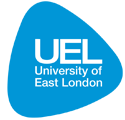 ACADEMIC BOARD ANNUAL REPORT ON EXTENUATING CIRCUMSTANCES 2014-15This paper is proposed by:	Vikki Manning	Quality Assurance Officer	Tel. 020 8223 7471	E-mail V.Manning@uel.ac.ukPrepared on: 19th October 2015	Status:    For Consideration and Approval________________________________________________________________Executive summaryThis paper provides a brief overview of the use of extenuating circumstances procedures by students in the academic year 2014-15. An evaluation of claims by demographical characteristic was conducted in line with equality and diversity monitoring. ________________________________________________________________IntroductionThis report covers the operation of extenuating circumstances procedures for the academic year 2014-15.  All the data shown is for this institution only, as collaborative partners manage their own extenuation claims.	There were some changes in the way in which extenuating circumstances claim forms were processed and the way the results were published in 2014/15. As of January 2015 students submitted their forms to Student Hubs and not School Helpdesks as was previously the case. As a result of the staff re-structure and the introduction of a centralised Academic Registry in January, the decisions spreadsheets are now sent to the Assessment Unit for the Delta codes to be input and not to School RegistrarsThe process for managing students who submit evidence that is returned as not genuine has also changed. Previously students that submitted fraudulent evidence would be processed through the academic misconduct procedures. However from 2014/15 students are subject to a student disciplinary if their evidence submitted is returned as not genuine.The Chair of the Extenuation Panel also changed in March 2015. Gayle Stocken, Director of Student Support, left UEL and Carol Jones was acting Chair of the Panel for the remainder of the 2014/15 academic year. Carol Jones left UEL on 18th September and Nicole Redman, Director of Student Support, has been considering all late re-sit claims, PG Semester C claims and all other Chair’s Actions since 2nd September 2015.
Summary of Claims2.1 	Students must make a separate claim for each component of assessment for which they seek to have their extenuating circumstances considered.  Table 1 below provides a short summary of extenuation claims by component, received over Terms’ 1 and 2 and Semesters’ A and B and the reassessment period in 2014-15. There were four component claims that did not proceed to a Panel as the evidence submitted was returned as not genuine.*This figure does not include the four component claims that did not proceed to panel because the evidence that students submitted was returned as not being genuine.Table 1: Number of component claims by school and semester 2014-15 2.2	The number of claims rose sharply in 2009/10 but has since reduced steadily. The number of claims in 2014/15 was just over 200 fewer than that of the preceding year (Chart 1a).Chart 1a: Total number of extenuation claims since 20052.3	Table 2a below highlights the percentage of students from each school who made at least one component claim for extenuation in 2014-15.	Table 2a: Extenuation activity by academic School2.4	In 2014-15 the overall percentage of successful claims was 57.57%, 	which is comparable to success rates in recent years.Table 2b: % Accepted claims by semester/termSuccess rates in previous academic years are shown in Chart 2c below:Chart 2c: % claims accepted annual comparisonFeedback for Rejected Claims3.1	In 2011/12 a mechanism was introduced which gave students a generic feedback code for rejected claims.  Prior to 2011/12, students did not receive any official feedback on their claims, although students could seek feedback from UELSU on their individual claims.Of the claims which were rejected, the breakdown of feedback codes was as stated in Table 3a overleaf.Table 3a: Reasons for rejection
The largest category of rejected claims occurred where students had failed to supply adequate evidence for their claim/s.  The number of technical rejects (codes R1 – R4), substantially reduced (some to zero) due to the changes in the UG regulations, which from September 2014 allows students to claim for components that are capped and also applies the capping to the component and not the module.There were 4 component claims across the 2014-15 Academic Year where the evidence submitted was deemed not to be genuine. A more detailed explanation of the feedback codes can be found on the extenuation website, http://www.uel.ac.uk/qa/extenuation.htmMode of Study4.1	Since 2010-11 claims have been analysed by undergraduate and postgraduate status, and the number of claims from home, international and European students have also been noted.  From 2014-15 the number of claims from part time and full time students has also been included in the analysis.Table 4a: Number of claims accepted for Home, International & European students 2014-154.2	Table 4a above highlights that the success rate between home, European and international students is consistent. 4.3	Table 4b below illustrates that postgraduate students are much less likely to apply for extenuation than undergraduate students. However postgraduate student claims have just over a 4% higher acceptance rate than undergraduate claims.
Table 4b: Number of claims accepted for UG / PG students 2014-154.3	More than seven times as many component claims were received from full 	time students compared to part time students. The acceptance rate for part 	time 	students was just over 7% higher than that of their full time 	counterparts.  However when the number of part time and full time students 	enrolled for 2014/15 is analysed further there is only 0.5% difference between 	the percentage of fulltime and part time students submitting a claim.Table 4c: Number of claims accepted for full time and part time students 2014-15Equality and Diversity Monitoring5.1	All equal opportunities monitoring data for this report was obtained from 	DELTA.5.2	In order to maintain the fairness of our processes, all claims are considered anonymously by the Extenuation Panel.  No data relating to the claimant’s gender, age, ethnicity or disability is included on the form or available to the members of the Extenuation Panel.5.3	GenderThe annual reports consistently demonstrate that female students are more likely to apply for extenuating circumstances than male students, and are also more likely to have their claims accepted and 2014-15 follows that trend. Table 5a below displays information about the number of assessment components applied for by gender in 2014-15 and the percentage of the UEL population that made a claim.	Table 5a: Extenuation statistics for 2014-15 by gender
Female students accounted for 1217 out of 1678 claims and just under 60% of these claims were successful (728 out of 1217).  Almost three times as many females (1217) submitted claims in comparison to their male counterparts (458). That equates to just over 2% more of the female than male UEL population. Female component claims were just over 8% more successful than males.5.4	EthnicityTable 5b below provides a breakdown by ethnicity of the number of extenuation claims received during 2014-15, and the number of students who submitted these claims.		Table 5b: Extenuation claims by ethnicity 2014-15When all ethnic groups are analysed just under 6% of the total UEL population submitted an extenuating circumstances claim. Further analysis of the data highlights that just over 7% of black students made a claim.  However the fairly consistent success rate for all groups attested to the equity of our system.5.4	Disability	Table 5c below provides a breakdown of claims by disability:	Table 5c: Extenuation claims by disability 2014-15Just under 5% of the total UEL population that declared no disability submitted a claim, compared to almost 12% of students that disclosed a disability. The acceptance rate of both groups is consistent at 57.63% and 58.09% respectively.Table 5d below provides further information regarding the disability type of the students that submitted claims.
	Table 5d: Breakdown of claims by disability type6.      Conclusions6.1	This year’s equal opportunities monitoring data indicates that our processes for extenuating circumstances operated with equity and consistency during the 2014-15 academic year.  6.2	The total number of component claims has decreased by 322 which was not what was originally anticipated with the move to the new academic framework for 2014/15.6.3	Although the overall number of component claims is fewer that previous years the success rate remained steady. 7.	Response to 2013/14 recommendations
	7.1	The transition modules were monitored and there were insufficient  			claimed for to skew the figures. As previously stated in 6.2 the number 		of extenuating claims submitted did not increase significantly so 			therefore a review was not necessary. 	7.2	The impact of the new centralised Student Hubs:
		     i)	The students’ completed extenuating 							circumstances forms have varying degrees of accuracy 
		    	between the Stratford and Docklands Hubs;
		     ii) 	The consistency of the completed								Extenuating Circumstances spreadsheets have varying degrees 			of accuracy between the Stratford and Docklands Hubs.
		7.3	It was noted in the 2013/14 report that the number of claims may 			increase due to the introduction of transition modules as a result of the 		new academic framework. This has not materialised as the number of 		claims has reduced. However this will continue to be monitored as 			transition modules are still available and being taken by students that 		have a credit deficit.

	7.4	It was anticipated in the 2013/14 report that the new Academic 			Framework may lead to a 	decrease in extenuation claims in the longer 		term as going forward students will only have two opportunities at 			module components and not four as was previously the case. It 			appears that this trend has already begun for UG claims. 		7.5	It should be noted that for 2015/16 there are still two sets of 				Regulations (UG & PG PGT) governing the Extenuating 				Circumstances procedures.ACEADIBus & LawCassHSBPSYSoc SciTotalTerm 1/Sem A39268956947552431Accept15145022464430221Reject24123934483122210Term 2/Sem B64150201139283158981093Accept38801378517211279703Reject267064541114619390Resit2162539213116150Accept1312936842Reject113133018258108Total1051923152343982641661674*SchoolNumber of students who appliedEnrolments% Students who appliedACE6417854%ADI7922374%CASS10223094%HSB17323567%Soc Sci698448%PSY12115858%Bus & Law14223016%% AcceptSem A51.28%Sem B64.32%Resit28.00%Total57.57%Feedback CodeSem ASem BSem RTotalR1 - module capped315321R2 - fourth attempt0000R3 - coursework on time2620447R4 - failed another component2002RC - did not meet criteria18161448RE - evidence insufficient12128482487RL - late without good reason75012RM - multiple418022RN - not extenuation2630561B - failed evidence check0314Component claimsAcceptReject% AcceptedNo. Students who appliedNo. Enrolments% Students who appliedHome150285764157.06%669118845.63%International76443257.89%389883.85%European98653357.06%4240810.29%Unknown2020.00%11370.73%Total167896670857.57%7081300910.21%Component claimsAcceptReject% AcceptedNo. Students who appliedNo. Enrolments% Students who appliedPostgraduate100623862.00%712,3463.03%Undergraduate157890467057.29%679110816.13%Total167896670857.57%75013,4275.59%Component claimsAcceptReject% AcceptNo. Students who appliedNo. Students enrolled% Students who appliedFull Time144882162457%610     11,351 5.37%Part Time2031317264.53%120       2,041 5.88%Other27141252%203557.14%Total167896670857.57%750134275.59%Component claimsAcceptedRejected%AcceptNo. students who appliedNo. students enrolled%Students who appliedFemale121772848659.82%52481616.42%Male45823722051.75%22452644.26%Unknown31233.33%22           2 Total167896670857.57%75013,4275.59%Component claimsAcceptedRejected% AcceptNo. students who appliedNo. students enrolled% Students who appliedAsian32618314356.13%147       2,886 5.09%Black77043633056.62%342       4,621 7.40%White30518212359.67%139       4,119 3.37%Mixed115655056.52%57          885 6.44%Other119863372.27%45          726 6.20%Unknown43142932.56%20          190 10.53%Total167896670857.57%75013,4275.59%Component claimsComponent claimsReject% AcceptNo. Students who appliedNo. Students enrolled% Students who appliedNo disability122570651557.63%580     12,052 4.81%Known disability43925518458.09%162       1,357 11.94%Unknown145935.71%8            18 44.44%Total167896670857.57%75013,4275.59%Disability typeComponent claimsAcceptReject% AcceptNo. Students who appliedNo. Students enrolled% Students who appliedLearning difficulty150727848.00%546328.54%Mental Health Condition60332755.00%2321810.55%Long standing health condition33181554.55%1612512.80%Multiple disabilities77502764.94%269427.66%Physical impairment or mobility34241070.59%125920.34%Social/communication disorders220100.00%1502.00%Hearing impairment1110190.91%52917.24%Visual impairment21150.00%1156.67%Other84503459.52%2613519.26%Totals45326019357.40%164135712.09%